РЕГЛАМЕНТ СК   «Легкоатлетический манеж»                                                     07 февраля 2020 г.Соревнования проводятся 7 февраля 2020 года на базе СК   «Легкоатлетический манеж». Соревнования проводятся на личное первенство.Соревнования проводятся в соответствии с Положением о традиционных соревнованиях по лёгкой атлетике «Кубок ШВСМ», Правилами соревнований по легкой атлетике IAAF и настоящим регламентом.ГЛАВНАЯ СУДЕЙСКАЯ КОЛЛЕГИЯДиректор соревнований                                              -   МАХНЕВ Сергей ЛеонидовичГлавный судья соревнований                                     -   РУДАКОВ Алексей Борисович                                                                                            ССВКГлавный секретарь соревнований                              -   ЛЕИНЬШ Ольга Викторовна                                                                                            ССВКЗаместитель главного судьи по кадрам                    -   ДЕРИНГ Нина Викторовна                                                                                           ССВКЗаместитель главного судьи по бегу                          -  КУЛИКОВ Владимир Яковлевич                                                                                            ССВКЗаместитель главного судьи по прыжкам                -   ТИХОНОВ Владимир Макаровичи метаниям                                                                       ССВКЗаместитель главного секретаря                               -   ПЕТРОВ Виталий Валерьевич                                                                                           СС1кЗаместитель главного судьи по информации          -   БОКАТЫЙ Николай Сергеевич                                                                                          ССВКРуководитель службы старта                                    -   ЗОЛОТАРЕВА Татьяна Евгеньевна                                                                                           СС1кРуководитель службы оборудования                       -   Апелляционное жюриРАБОТА СЕКРЕТАРИАТАПрием технических заявок от команд на участие в соревнованиях принимается в электронном виде на адрес:zajvka14@mail.ru до  30 января 2020 года до 18.00,  прием заявок на бумажном носителе с визой врача и руководителя, круглой печатью организации  проходит на стадионе Мандатная комиссия, совещание представителей команд и подача оригинала заявки - 03 февраля 2020 года с 16:00 до 18:00 на Зимнем стадионе в секретариате.Участие спортсменов в соревнованиях осуществляется только при наличии полиса о страховании жизни и здоровья.К участию в соревнованиях допускаются члены сборных команд физкультурно-спортивных организаций Санкт-Петербурга, 2000года рождения и старше, имеющие квалификацию не ниже 1 спортивного разрядаЖеребьевка участников соревнований будет произведена по окончании приема заявок ГСК совместно с директором соревнований и представителями Федерации легкой атлетики Санкт-Петербурга.Перезаявки будут приниматься только от официального представителя команды в письменном виде не позднее чем за час до начала дня соревнований.Рабочие протоколы будут вывешены за час до начала дня соревнований.ПРЕДСТАРТОВАЯ ПОДГОТОВКА УЧАСТНИКОВ           Разминка в зоне проведения соревнований – категорически запрещена. Разминка проводится на разминочной дорожке. Сбор и регистрация участников проводится в коллрум помещении. -Регистрация начинается за 40 минут и заканчивается  за 10 минут до начала вида, в технических видах (кроме шеста) – начинается  за 40 минут и заканчивается за 20 минут.  Участники,  опоздавшие  на регистрацию,  к соревнованиям не допускаются.          К месту проведения соревнований участники выходят организованно под руководством старшего судьи по виду. Для участников соревнований по прыжкам с шестом регистрация проводится на месте проведения соревнований, регистрация начинается за 1 час и заканчивается за 45 минут до начала соревнования.          Участники соревнований должны иметь два нагрудных номера. В прыжках в высоту и с шестом допускается наличие одного номера.ПОРЯДОК ПРОВЕДЕНИЯ СОРЕВНОВАНИЙ          Соревнования проводятся на личное первенство. В беге на 60 м и 60 м с/б соревнования проводятся в два круга. Выход в финал по времени. В остальных беговых видах программы проводятся финальные забеги. В прыжках в длину всем участникам даётся по 3 попытки, и далее 4 лучшим – ещё по 1 попытке. Начальные высоты и порядок подъема планокПрыжок в высоту     Мужчины: начальная высота 1.90, далее по 5 см до 2.05, далее по 3 см      Женщины: начальная высота 1.60, далее по 5 см до 1.70, далее по 3 см до 1.82 и далее по 2 смПрыжок с шестом     Мужчины: начальная высота 4.20, далее по 20 см до 4.60, далее по 15 см     Женщины: начальная высота 3.30, далее по 20 см до 3.50, далее по 15 см до 3,80, далее по 10 см.Вес снарядов в метаниях     Мужчины:    ядро – 7,26 кг Высота и расстояние между барьерамиЗАЯВЛЕНИЯ И ПРОТЕСТЫУстные заявления делаются официальным представителем команды сразу после объявления официального результата, вызвавшего протест.Письменный обоснованный протест, для обсуждения в апелляционном жюри, подается главному судье соревнований или его заместителю на виде не позднее, чем через 30 минут после официального объявления результата по данному виду и до начала совещания судейской коллегии по итогам дня соревнований.Официальным объявлением результата является копия протокола, вывешенная на доске информации.Заявления и протесты, касающиеся права спортсмена участвовать в соревнованиях или его принадлежности к той или иной команде, подаются непосредственно директору соревнований.ОТКРЫТИЕ СОРЕВНОВАНИЙСоревнования открываются организованным выходом участников первых видов под музыкальный марш. Построение участников парада открытия на месте сбора и регистрации участников в районе разминочного поля.НАГРАЖДЕНИЕПобедители в каждом виде программы награждаются дипломами и медалями. Призёры соревнований за 2 и 3 место награждаются медалями и грамотами «ШВСМ по лёгкой атлетике»..МЕДИЦИНСКОЕ ОБСЛУЖИВАНИЕ        Медицинское обслуживание соревнований обеспечивается привлечённым медицинским . персонолом. Врач соревнований  располагается на главной спортивной арене.СОВЕЩАНИЯ ГСК С ПРЕДСТАВИТЕЛЯМИ КОМАНДСовещание ГСК с судьями проводится за 1 час до начала соревнований. Совещание ГСК представителями проводится после приёма заявок в помещении секретариата на Зимнем стадионе и после окончания соревнований.Главный судья соревнований                                                        А.Б. Рудаковт.8-921-934-03-40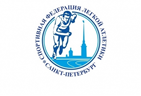 КОМИТЕТ ПО ФИЗИЧЕСКОЙ КУЛЬТУРЕ И СПОРТУ САНКТ-ПЕТЕРБУРГАСПб ГБУ ЦОП «ШВСМ ПО ЛЁГКОЙ АТЛЕТИКЕ»САНКТ-ПЕТЕРБУРГСКАЯ КОЛЛЕГИЯ СУДЕЙ ПО ЛЕГКОЙ АТЛЕТИКЕ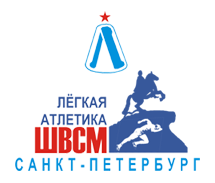 КУБОК ШВСМ ПО ЛЁГКОЙ АТЛЕТИКЕ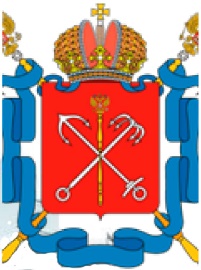 Директор соревнованийМАХНЕВ Сергей ЛеонидовичГлавный судья соревнованийРУДАКОВ Алексей БорисовичЧлен апелляционного жюри-СТЕПАНОВ Вячеслав ВладимировичМУЖЧИНЫМУЖЧИНЫМУЖЧИНЫЖЕНЩИНЫЖЕНЩИНЫЖЕНЩИНЫвысотабарьерамежду барьерамидо 1-го барьеравысотабарьерамежду барьерамидо 1-го барьера60м с/б106,79,1413,7284,08,5013,00